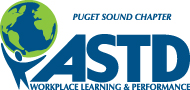 Position Title:  Past President       Description: The past president serves in an advisory role and provides guidance as a knowledgeable member of the board to the president, president elect, and chapter as a whole.  The past president advises on past practices and operations in accordance with the chapter bylaws.Time Commitment:	5-7 hours/month for six months following tenure as presidentKey Competencies:	Coaching and Developing Others, Teamwork, CommunicationPrimary Responsibilities:Serves as acting president if both the President and President Elect are unavailableSupports the president and president elect in achieving chapter goalsAttends monthly board meetingsAttends monthly executive committee meetingsAdvises board of directors on relevant issuesParticipates in development and implementation of short-term and long-term strategic planning for the chapterParticipates in succession planning, including recruiting new board membersCommittee Members/ Direct Reports (Volunteers):NoneSuccess Measures:Successor is properly on boarded to the rolePrivileges: Additional Expectations:Free monthly chapter meetingsMember of ASTD Puget Sound chapter for termVoting member of the BoardMember of ASTD National for termVoting member of the Executive CommitteeAttend monthly Board Meetings Free lifetime membership of local chapterAttend Board retreats (semi-annually)$100 reimbursement for National membershipPost comments/ engage in chapter’s social mediaProvide annual budget numbersMeet success measures listed above